Observando o meio ambiente e a nossa comunidadeDescrição do produto gerado: A exposição de fotos ocorreu na “Feira de ciências” da Escola Amaro Júnior, em que foram mostrados vários trabalhos dos alunos. Esta exposição foi realizada a partir do projeto “Conhecendo o entorno da escola”, na qual os alunos do segundo ano tiraram fotos do entorno da escola, verificando onde havia locais com lixo doméstico. Após este trabalho os alunos organizaram panfletos para conscientizar a população do entorno sobre a importância de jogar o lixo no lugar certo. A exposição é composta por fotos de três momentos: a visita do entorno, as discussões realizadas sobre as fotos e a panfletagem dos alunos.Fotos: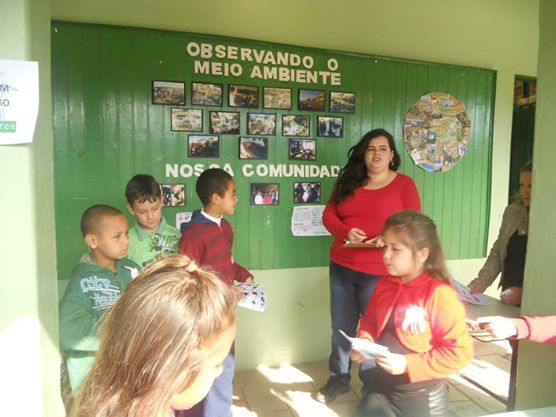 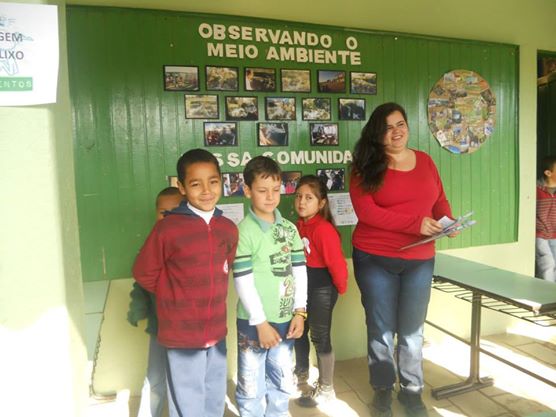 